KEMAMPUAN MENGAPRESIASI CERPEN “ YANG BERTAHAN DAN BINASA PERLAHAN ˮ KARYA OKKY MANDASARISISWA KELAS X SMK ALWASHLIYAH 3 MEDANTAHUN PEMBELAJARAN 2018-2019SKRIPSIOleh:NUR AININPM: 151234009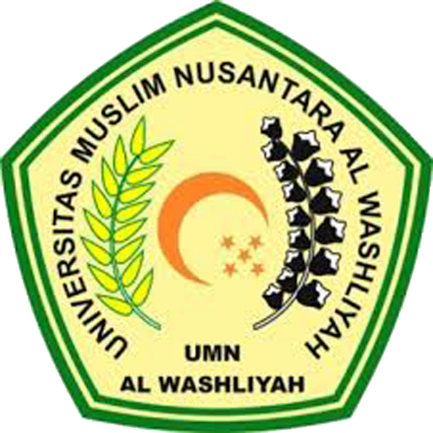 JURUSAN BAHASA DAN SASTRA INDONESIAFAKULTAS KEGURUAN DAN ILMU PENDIDIKANUNIVERSITAS MUSLIM NUSANTARAALWASHLIYAHMEDAN2019KEMAMPUAN MENGAPRESIASI CERPEN “ YANG BERTAHAN DAN BINASA PERLAHAN ˮ KARYA OKKY MANDASARISISWA KELAS X SMK ALWASHLIYAH 3 MEDANTAHUN PEMBELAJARAN 2018-2019Skripsi ini Diajukan Guna Melengkapi Tugas-tugas dan Memenuhi  Syarat-syaratGuna Memperoleh Gelar Sarjana Pendidikan pada Fakultas Keguruan dan Ilmu Pendidikan  Jurusan Pendidikan Bahasad an Seni Program Studi Pendidikan Bahasa danSastra Indonesia Universitas Muslim NusantaraAl Washliyah MedanOleh:NUR AININPM: 151234009JURUSAN BAHASA DAN SASTRA INDONESIAFAKULTAS KEGURUAN DAN ILMU PENDIDIKANUNIVERSITAS MUSLIM NUSANTARAALWASHLIYAH	MEDAN	2019